This Simple Cooking with Heart recipe is the taste of American pumpkin pie in a glass, with fewer calories.Top of FormBottom of FormVideo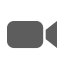 View this video on YouTubeDirections 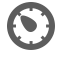 Into a blender, add pumpkin, yogurt, milk, oats, honey, pumpkin pie spice, and ice cubes.Blend until smooth and frothy, about 1 minute. Pour into a glass and serve.Additional Tips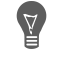 Cooking Tip: Keeping the can of pumpkin in the fridge before using isn’t necessary, but helps make a colder smoothie.

Keep it Healthy: Make sure to buy 100% pure pumpkin and not pumpkin pie filling or mix, which looks similar but can have added sugar.

Tip: Plain nonfat Greek yogurt, which has more of a tangy taste as well as more protein, can be substituted for the light plain yogurt. Leftover ingredients?
Search for the ingredient below and use the remaining amount in those recipes!Top of Form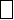 Bottom of FormNutritional Info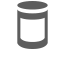 Dietary Exchanges1 fat-free milk, 1 vegetable, 1 other carbohydratePrice Per Serving$1.63Recipe copyright © 2015 American Heart Association. This recipe is brought to you by the American Heart Association's Simple Cooking with Heart ® Program. For more simple, quick and affordable recipes, visit heart.org/simplecooking.Pumpkin Spice Smoothie Recipe from American Heart Association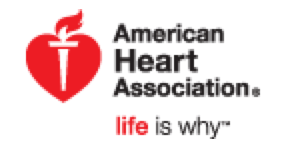 Ingredients: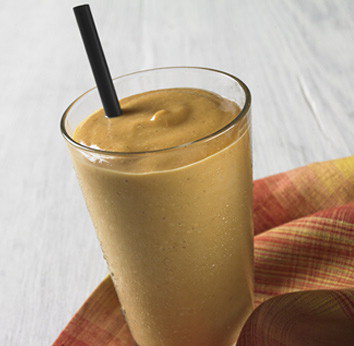 Nutritional AnalysisCalories Per Serving199Total Fat1.5 gSaturated Fat0.3 gTrans Fat0.0 gPolyunsaturated Fat0.2 gMonounsaturated Fat0.3 gCholesterol3.3 mgSodium106 mgCarbohydrates38 gFiber6 gSugars26 gProtein11 g